Россия, Алтайский край, Первомайский р-н, с. Зудилово, ул. Речная, 2В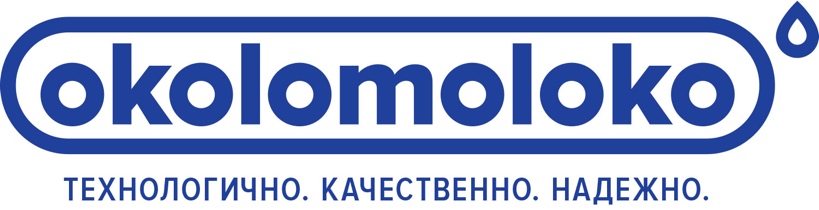 тел: 8 (3852) 99-21-99e-mail: info@okolomoloko.comwww.okolomoloko.com
Январь, 2019ТЕХНИЧЕСКИЕ ПРЕИМУЩЕСТВА НАШЕГО ОБОРУДОВАНИЯ:- Все комплектующие и материалы изготовлены из нержавеющей стали марки AISI 304 (наружняя облицовка, змеевик охлаждения, тепловая рубашка и др.).- Теплоизоляция – вспененный каучук (низкий коэффициент теплопроводности, не поддерживает горение, температурная и химическая стойкость).- Запорная арматура – INOXPA (Испания).- Система КИПиА – OMRON (Япония).- Пневматика – FESTO (Германия).- Оборудование имеет все необходимые сертификаты.НаименованиеОбозначениеПроизв-тьЦена, руб.1 Установки приема и учета молока1 Установки приема и учета молока1 Установки приема и учета молока1 Установки приема и учета молока1.1 Установки приема и учета молока в потоке1.1 Установки приема и учета молока в потоке1.1 Установки приема и учета молока в потоке1.1 Установки приема и учета молока в потокеСтанция учета молока СУМ-55 000 л/ч735 000Станция учета молокаСУМ-1010 000 л/ч835 000Станция учета молокаСУМ-2020 000 л/ч1 100 000Станция учета молокаСУМ-2525000 л/ч1 250 000Станция учета молока с пластинчатым охладителемСУМТ-55 000 л/ч875 000Станция учета молока с пластинчатым охладителемСУМТ-1010 000 л/ч1 035 000Станция учета молока с пластинчатым охладителемСУМТ-2020 000 л/ч1 410 000Станция учета молока с пластинчатым охладителемСУМТ-2525 000 л/ч1 550 0001.2 Установки порционного приема и учета молока1.2 Установки порционного приема и учета молока1.2 Установки порционного приема и учета молока1.2 Установки порционного приема и учета молокаВесы молочныеВСЭ-600600 л280 000Весы молочныеВСЭ-12001 200 л390 0002 Емкостное оборудование2 Емкостное оборудование2 Емкостное оборудование2 Емкостное оборудование2.1 Емкости хранения и резервирования (вертикальные, мешалка)2.1 Емкости хранения и резервирования (вертикальные, мешалка)2.1 Емкости хранения и резервирования (вертикальные, мешалка)2.1 Емкости хранения и резервирования (вертикальные, мешалка)РезервуарОМВ-11 000 л260 000РезервуарОМВ-2,52 500 л335 000РезервуарОМВ-44 000 л450 000РезервуарОМВ-6,36 300 л505 000РезервуарОМВ-1010 000 л715 000Доплата за пульт управленияПУ30 000Лестница обслуживаниядоговорная2.2 Емкости хранения и резервирования (вертикальные, эжектор)2.2 Емкости хранения и резервирования (вертикальные, эжектор)2.2 Емкости хранения и резервирования (вертикальные, эжектор)2.2 Емкости хранения и резервирования (вертикальные, эжектор)Резервуар ОМВ-1Э1 000 л225 000РезервуарОМВ-2,5Э2 500 л320 000РезервуарОМВ-4Э4 000 л410 000РезервуарОМВ-6,3Э6 300 л490 000РезервуарОМВ-10Э10 000 л640 000Доплата за пульт управленияПУ30 000Лестница обслуживаниядоговорная2.3 Емкости хранения и резервирования (горизонтальные, эжектор)2.3 Емкости хранения и резервирования (горизонтальные, эжектор)2.3 Емкости хранения и резервирования (горизонтальные, эжектор)2.3 Емкости хранения и резервирования (горизонтальные, эжектор)РезервуарОМГ-44 000 л615 000РезервуарОМГ-6,36 300 л765 000РезервуарОМГ-1010 000 л860 000РезервуарОМГ-2525 000 л1 650 000Доплата за пульт управленияПУ30 000Лестница обслуживаниядоговорная2.4 Емкости одностенные (вертикальные, мешалка)2.4 Емкости одностенные (вертикальные, мешалка)2.4 Емкости одностенные (вертикальные, мешалка)2.4 Емкости одностенные (вертикальные, мешалка)РезервуарБН-0,1100 л90 000РезервуарБН-0,2200 л100 000РезервуарБН-0,3300 л110 000РезервуарБН-0,5500 л125 000РезервуарБН-11 000 л200 000РезервуарБН-2,52 500 л250 000Доплата за пульт управленияПУ30 000Лестница обслуживаниядоговорная2.5 Универсальные емкостные аппараты2.5 Универсальные емкостные аппараты2.5 Универсальные емкостные аппараты2.5 Универсальные емкостные аппаратыРезервуарОСВ-11 000 л290 000РезервуарОСВ-2,52 500 л445 000РезервуарОСВ-44 000 л495 000РезервуарОСВ-6,36 300 л660 000РезервуарОСВ-1010 000 л865 000Доплата за пульт управленияПУ35 000Лестница обслуживаниядоговорная2.6 Ванны длительной пастеризации с электронагревом 2.6 Ванны длительной пастеризации с электронагревом 2.6 Ванны длительной пастеризации с электронагревом 2.6 Ванны длительной пастеризации с электронагревом Ванна длительной пастеризации ВДПЭ-100100 л170 000Ванна длительной пастеризации ВДПЭ-200200 л220 000Ванна длительной пастеризации ВДПЭ-300300 л270 000Ванна длительной пастеризации ВДПЭ-500500 л310 000Ванна длительной пастеризации ВДПЭ-630630 л350 000Ванна длительной пастеризации ВДПЭ-10001 000 л390 000Доплата за пульт управленияПУ50 0002.7 Ванны длительной пастеризации с паровым нагревом 2.7 Ванны длительной пастеризации с паровым нагревом 2.7 Ванны длительной пастеризации с паровым нагревом 2.7 Ванны длительной пастеризации с паровым нагревом Ванна длительной пастеризации ВДП-100100 л165 000Ванна длительной пастеризации ВДП-200200 л210 000Ванна длительной пастеризации ВДП-300300 л255 000Ванна длительной пастеризации ВДП-500500 л295 000Ванна длительной пастеризации ВДП-630630 л330 000Ванна длительной пастеризации ВДП-10001 000 л370 000Доплата за пульт управленияПУ40 0002.8 Ванны нормализации2.8 Ванны нормализации2.8 Ванны нормализации2.8 Ванны нормализацииВанна нормализации ВН-600600 л290 000Ванна нормализации ВН-10001 000 л330 000Доплата за пульт управленияПУ40 0003. Теплообменное оборудование3. Теплообменное оборудование3. Теплообменное оборудование3. Теплообменное оборудование3.1 Охладители пластинчатые молочные3.1 Охладители пластинчатые молочные3.1 Охладители пластинчатые молочные3.1 Охладители пластинчатые молочныеОхладитель пластинчатый молочныйОПМ-11 000 л/ч100 000Охладитель пластинчатый молочныйОПМ-33 000 л/ч130 000Охладитель пластинчатый молочныйОПМ-55 000 л/ч170 000Охладитель пластинчатый молочныйОПМ-1010 000 л/ч245 000Охладитель пластинчатый молочныйОПМ-2020 000 л/ч320 000Охладитель пластинчатый молочныйОПМ-2525 000 л/ч450 0003.2 Модульные пастеризационно-охладительные установки3.2 Модульные пастеризационно-охладительные установки3.2 Модульные пастеризационно-охладительные установки3.2 Модульные пастеризационно-охладительные установкиМодульная пастеризационно-охладительная уст-каМПОУ-11 000 л/ч910 000Модульная пастеризационно-охладительная уст-каМПОУ-33 000 л/ч1 190 000Модульная пастеризационно-охладительная уст-каМПОУ-55 000 л/ч1 395 000Модульная пастеризационно-охладительная уст-каМПОУ-1010 000 л/ч1 990 0004. Деаэрационные установкиДеаэратор ДВ-11 000 л/ч760 000ДеаэраторДВ-33 000 л/ч810 000ДеаэраторДВ-55 000 л/ч920 000ДеаэраторДВ-1010 000 л/ч1 075 0005. Оборудование для производства сыра5. Оборудование для производства сыра5. Оборудование для производства сыра5. Оборудование для производства сыра5.1 Ванны сыродельные5.1 Ванны сыродельные5.1 Ванны сыродельные5.1 Ванны сыродельныеВанна сыродельнаяВС-2,52 500 л720 000Ванна сыродельнаяВС-55 000 л1 100 000Ванна сыродельнаяВС-1010 000 л1 750 0005.2 Сыроизготовители закрытого типаСыроизготовитель закрытого типа вертикальныйСИ-2,52 500 л1 150 000Сыроизготовитель закрытого типа вертикальныйСИ-55 000 л1 350 000Сыроизготовитель закрытого типа вертикальныйСИ-1010 000 л2 200 0005.3 Отделители сыворотки5.3 Отделители сыворотки5.3 Отделители сыворотки5.3 Отделители сывороткиСывороткоотделитель однобарабанныйСО-2525 000 л/ч320 0005.4 Аппараты формовочные5.4 Аппараты формовочные5.4 Аппараты формовочные5.4 Аппараты формовочныеАппарат формовочныйАФ-120120 кг390 000Аппарат формовочныйАФ-200200 кг450 000Аппарат формовочныйАФ-250250 кг480 000Аппарат формовочныйАФ-500500 кг1 250 000Аппарат формовочныйАФ-10001 000 кг1 600 0005.5 Пресса для сыра5.5 Пресса для сыра5.5 Пресса для сыра5.5 Пресса для сыраПресс для сыра вертикальныйПВдоговорнаяПресс для сыра горизонтальныйПГдоговорнаяПресс для сыра туннельный ПТдоговорнаяФорма для сыраАссортимент6. Оборудование для производства творога6. Оборудование для производства творога6. Оборудование для производства творога6. Оборудование для производства творога6.1 Ванны творожные6.1 Ванны творожные6.1 Ванны творожные6.1 Ванны творожныеВанна творожнаяВТ-11 000 л205 000Ванна творожнаяВТ-22 000 л310 000Ванна творожнаяВТ-2,52 500 л360 000Крышки откидныедоговорнаяДоплата за пульт управления40 0006.2 Творогоизготовители6.2 Творогоизготовители6.2 Творогоизготовители6.2 ТворогоизготовителиТворогоизготовитель закрытого типа горизонтальныйТИ-11 000 л980 000Творогоизготовитель закрытого типа горизонтальныйТИ-2,52 500 л1 260 000Творогоизготовитель закрытого типа горизонтальныйТИ-55 000 л1 720 0006.3 Ванны прессования творога6.3 Ванны прессования творога6.3 Ванны прессования творога6.3 Ванны прессования творогаПресс-тележкаПТ-100100 кг85 000Пресс-тележкаПТ-200 200 кг100 000Пресс-тележкаПТ-400400 кг135 0006.4 Охлаждение творога6.4 Охлаждение творога6.4 Охлаждение творога6.4 Охлаждение творогаУстановка прессования и охлаждения творогаУПТ400 кг340 0007. Оборудование для производства сливочного масла7. Оборудование для производства сливочного масла7. Оборудование для производства сливочного масла7. Оборудование для производства сливочного масла7.1 Маслоизготовители периодического действия7.1 Маслоизготовители периодического действия7.1 Маслоизготовители периодического действия7.1 Маслоизготовители периодического действияМаслоизготовитель периодического действияМПД-100100 л160 000Маслоизготовитель периодического действияМПД-200200 л205 000Маслоизготовитель периодического действияМПД-500500 л255 000Маслоизготовитель периодического действияМПД-10001 000 л390 0008. Санитарное оборудование8. Санитарное оборудование8. Санитарное оборудование8. Санитарное оборудование8.1 Станции безраборной мойки (CIP)8.1 Станции безраборной мойки (CIP)8.1 Станции безраборной мойки (CIP)8.1 Станции безраборной мойки (CIP)Станция безраборной мойкиCIP-55 000 л/чдоговорнаяСтанция безраборной мойкиCIP-1010 000 л/чдоговорнаяСтанция безраборной мойкиCIP-1515 000 л/чдоговорная8.2 Передвижные станции мойки8.2 Передвижные станции мойки8.2 Передвижные станции мойки8.2 Передвижные станции мойкиПередвижная станция мойкиCIP-Мдоговорная8.3 Оборудование для санитарной обработки тары и сырных форм8.3 Оборудование для санитарной обработки тары и сырных форм8.3 Оборудование для санитарной обработки тары и сырных форм8.3 Оборудование для санитарной обработки тары и сырных формМашина для мойки ящиков ММ-600600 шт/час1 200 000